Начальник 								Олексій ДРОЗДЕНКО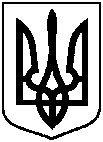 СУМСЬКА МІСЬКА ВІЙСЬКОВА АДМІНІСТРАЦІЯСУМСЬКОГО РАЙОНУ СУМСЬКОЇ ОБЛАСТІРОЗПОРЯДЖЕННЯСУМСЬКА МІСЬКА ВІЙСЬКОВА АДМІНІСТРАЦІЯСУМСЬКОГО РАЙОНУ СУМСЬКОЇ ОБЛАСТІРОЗПОРЯДЖЕННЯСУМСЬКА МІСЬКА ВІЙСЬКОВА АДМІНІСТРАЦІЯСУМСЬКОГО РАЙОНУ СУМСЬКОЇ ОБЛАСТІРОЗПОРЯДЖЕННЯСУМСЬКА МІСЬКА ВІЙСЬКОВА АДМІНІСТРАЦІЯСУМСЬКОГО РАЙОНУ СУМСЬКОЇ ОБЛАСТІРОЗПОРЯДЖЕННЯСУМСЬКА МІСЬКА ВІЙСЬКОВА АДМІНІСТРАЦІЯСУМСЬКОГО РАЙОНУ СУМСЬКОЇ ОБЛАСТІРОЗПОРЯДЖЕННЯСУМСЬКА МІСЬКА ВІЙСЬКОВА АДМІНІСТРАЦІЯСУМСЬКОГО РАЙОНУ СУМСЬКОЇ ОБЛАСТІРОЗПОРЯДЖЕННЯСУМСЬКА МІСЬКА ВІЙСЬКОВА АДМІНІСТРАЦІЯСУМСЬКОГО РАЙОНУ СУМСЬКОЇ ОБЛАСТІРОЗПОРЯДЖЕННЯСУМСЬКА МІСЬКА ВІЙСЬКОВА АДМІНІСТРАЦІЯСУМСЬКОГО РАЙОНУ СУМСЬКОЇ ОБЛАСТІРОЗПОРЯДЖЕННЯСУМСЬКА МІСЬКА ВІЙСЬКОВА АДМІНІСТРАЦІЯСУМСЬКОГО РАЙОНУ СУМСЬКОЇ ОБЛАСТІРОЗПОРЯДЖЕННЯСУМСЬКА МІСЬКА ВІЙСЬКОВА АДМІНІСТРАЦІЯСУМСЬКОГО РАЙОНУ СУМСЬКОЇ ОБЛАСТІРОЗПОРЯДЖЕННЯСУМСЬКА МІСЬКА ВІЙСЬКОВА АДМІНІСТРАЦІЯСУМСЬКОГО РАЙОНУ СУМСЬКОЇ ОБЛАСТІРОЗПОРЯДЖЕННЯ02.05.2024    м. Сумим. Суми№ 159-ВКВА№ 159-ВКВА№ 159-ВКВАЗ метою забезпечення підготовки теплового господарства міста Суми до опалювального періоду 2024-2025 рр., на виконання Правил технічної експлуатації теплових установок та мереж, затверджених наказом Міністерства палива та енергетики України від 14.02.07  № 71, керуючись  пунктом 10 частини 2 та пунктом 8 частини 6 статті 15 «Про правовий режим воєнного стану»:1. Внести зміни до розпорядження Сумської міської військової адміністрації від 18.04.2024 №132-ВКВА «Про випробування теплових мереж міста Суми підвищеним тиском», а саме:1.1. Підпункт 1.1 пункту 1 розпорядження викласти в наступній редакції: «1.1. З 01 травня по 08 серпня 2024 року на теплових мережах  центральної  частини міста, що забезпечується тепловою енергією від ТЕЦ, провести поетапні випробування підвищеним тиском (16 кгс/см2) магістральних та (12 кгс/см2) розподільчих теплових мереж. У зв’язку з поетапним випробуванням призупинити централізоване постачання гарячої води з 01.07.2024 по 30.07.2024 по магістралям  № 5,       № 7, № 4, № 3, № 1, № 2 у районі проспекту М. Лушпи, проспекту Свободи, вулиць Збройних Сил України, І. Сірка, Героїв Крут, Харківської, С. Табали (Севєра), Троїцької, Привокзальної, Революції Гідності, проспекту Т. Шевченка, Новомістенської, З. Красовицького, Воскресенської,                  Г. Кондратьєва, Петропавлівської, майдану Незалежності, Покровської,   Шишкарівської, Тополянської, Григорія Давидовського, Вєтрова, 2-ої Залізничної, Британської, Серпневої, Охтирської, Миру, М. Сумцова, Марко Вовчок,  Нижньосироватської.».1.2. Підпункт 1.2. пункту 1 розпорядження викласти в наступній редакції:«1.2. З 20 травня по 08 серпня 2024 року на теплових мережах північної частини міста, що забезпечується тепловою енергією від котельні  Північного промвузла, провести поетапні випробування підвищеним тиском                        (16 кгс/см2) магістральних та (12 кгс/см2) розподільчих теплових мереж. У зв’язку з поетапним випробуванням призупинити централізоване постачання гарячої води:1) з 20.05.2024 по 30.05.2024 на першій ділянці магістралі № 4 та магістралі № 8 у районі вулиць Магістратської, Засумської, Садової, Люблінської, Ярослава Мудрого;2) з 03.06.2024 по 13.06.2024 на другій ділянці магістралі № 6 та магістралі № 3 у районі вулиць Хворостянка, Ремісничої, Металургів; 3) з 17.06.2024 по 27.06.2024 на третій ділянці магістралі № 6 у районі вулиць Юнаківської, Лесі Українки та проспекту Перемоги;4) з 29.07.2024 по 08.08.2024 на четвертій ділянці магістралі № 6 у районі вулиці Ковпака та проспекту Перемоги.».2. ТОВ «Сумитеплоенерго» (Васюнін Д.Г.), ТОВ «Котельня північного промислового вузла» (Резнік О.М.) попередити споживачів теплової енергії через засоби масової інформації щодо припинення централізованого постачання гарячої води у зазначені терміни з причини проведення випробувань теплових мереж підвищеним тиском (у т.ч. подати відповідну інформацію Управлінню суспільних комунікацій Сумської міської ради (Моша А.М.) для розміщення на офіційному веб-сайті Сумської міської ради). З метою забезпечення підготовки теплового господарства міста Суми до опалювального періоду 2024-2025 рр., на виконання Правил технічної експлуатації теплових установок та мереж, затверджених наказом Міністерства палива та енергетики України від 14.02.07  № 71, керуючись  пунктом 10 частини 2 та пунктом 8 частини 6 статті 15 «Про правовий режим воєнного стану»:1. Внести зміни до розпорядження Сумської міської військової адміністрації від 18.04.2024 №132-ВКВА «Про випробування теплових мереж міста Суми підвищеним тиском», а саме:1.1. Підпункт 1.1 пункту 1 розпорядження викласти в наступній редакції: «1.1. З 01 травня по 08 серпня 2024 року на теплових мережах  центральної  частини міста, що забезпечується тепловою енергією від ТЕЦ, провести поетапні випробування підвищеним тиском (16 кгс/см2) магістральних та (12 кгс/см2) розподільчих теплових мереж. У зв’язку з поетапним випробуванням призупинити централізоване постачання гарячої води з 01.07.2024 по 30.07.2024 по магістралям  № 5,       № 7, № 4, № 3, № 1, № 2 у районі проспекту М. Лушпи, проспекту Свободи, вулиць Збройних Сил України, І. Сірка, Героїв Крут, Харківської, С. Табали (Севєра), Троїцької, Привокзальної, Революції Гідності, проспекту Т. Шевченка, Новомістенської, З. Красовицького, Воскресенської,                  Г. Кондратьєва, Петропавлівської, майдану Незалежності, Покровської,   Шишкарівської, Тополянської, Григорія Давидовського, Вєтрова, 2-ої Залізничної, Британської, Серпневої, Охтирської, Миру, М. Сумцова, Марко Вовчок,  Нижньосироватської.».1.2. Підпункт 1.2. пункту 1 розпорядження викласти в наступній редакції:«1.2. З 20 травня по 08 серпня 2024 року на теплових мережах північної частини міста, що забезпечується тепловою енергією від котельні  Північного промвузла, провести поетапні випробування підвищеним тиском                        (16 кгс/см2) магістральних та (12 кгс/см2) розподільчих теплових мереж. У зв’язку з поетапним випробуванням призупинити централізоване постачання гарячої води:1) з 20.05.2024 по 30.05.2024 на першій ділянці магістралі № 4 та магістралі № 8 у районі вулиць Магістратської, Засумської, Садової, Люблінської, Ярослава Мудрого;2) з 03.06.2024 по 13.06.2024 на другій ділянці магістралі № 6 та магістралі № 3 у районі вулиць Хворостянка, Ремісничої, Металургів; 3) з 17.06.2024 по 27.06.2024 на третій ділянці магістралі № 6 у районі вулиць Юнаківської, Лесі Українки та проспекту Перемоги;4) з 29.07.2024 по 08.08.2024 на четвертій ділянці магістралі № 6 у районі вулиці Ковпака та проспекту Перемоги.».2. ТОВ «Сумитеплоенерго» (Васюнін Д.Г.), ТОВ «Котельня північного промислового вузла» (Резнік О.М.) попередити споживачів теплової енергії через засоби масової інформації щодо припинення централізованого постачання гарячої води у зазначені терміни з причини проведення випробувань теплових мереж підвищеним тиском (у т.ч. подати відповідну інформацію Управлінню суспільних комунікацій Сумської міської ради (Моша А.М.) для розміщення на офіційному веб-сайті Сумської міської ради). З метою забезпечення підготовки теплового господарства міста Суми до опалювального періоду 2024-2025 рр., на виконання Правил технічної експлуатації теплових установок та мереж, затверджених наказом Міністерства палива та енергетики України від 14.02.07  № 71, керуючись  пунктом 10 частини 2 та пунктом 8 частини 6 статті 15 «Про правовий режим воєнного стану»:1. Внести зміни до розпорядження Сумської міської військової адміністрації від 18.04.2024 №132-ВКВА «Про випробування теплових мереж міста Суми підвищеним тиском», а саме:1.1. Підпункт 1.1 пункту 1 розпорядження викласти в наступній редакції: «1.1. З 01 травня по 08 серпня 2024 року на теплових мережах  центральної  частини міста, що забезпечується тепловою енергією від ТЕЦ, провести поетапні випробування підвищеним тиском (16 кгс/см2) магістральних та (12 кгс/см2) розподільчих теплових мереж. У зв’язку з поетапним випробуванням призупинити централізоване постачання гарячої води з 01.07.2024 по 30.07.2024 по магістралям  № 5,       № 7, № 4, № 3, № 1, № 2 у районі проспекту М. Лушпи, проспекту Свободи, вулиць Збройних Сил України, І. Сірка, Героїв Крут, Харківської, С. Табали (Севєра), Троїцької, Привокзальної, Революції Гідності, проспекту Т. Шевченка, Новомістенської, З. Красовицького, Воскресенської,                  Г. Кондратьєва, Петропавлівської, майдану Незалежності, Покровської,   Шишкарівської, Тополянської, Григорія Давидовського, Вєтрова, 2-ої Залізничної, Британської, Серпневої, Охтирської, Миру, М. Сумцова, Марко Вовчок,  Нижньосироватської.».1.2. Підпункт 1.2. пункту 1 розпорядження викласти в наступній редакції:«1.2. З 20 травня по 08 серпня 2024 року на теплових мережах північної частини міста, що забезпечується тепловою енергією від котельні  Північного промвузла, провести поетапні випробування підвищеним тиском                        (16 кгс/см2) магістральних та (12 кгс/см2) розподільчих теплових мереж. У зв’язку з поетапним випробуванням призупинити централізоване постачання гарячої води:1) з 20.05.2024 по 30.05.2024 на першій ділянці магістралі № 4 та магістралі № 8 у районі вулиць Магістратської, Засумської, Садової, Люблінської, Ярослава Мудрого;2) з 03.06.2024 по 13.06.2024 на другій ділянці магістралі № 6 та магістралі № 3 у районі вулиць Хворостянка, Ремісничої, Металургів; 3) з 17.06.2024 по 27.06.2024 на третій ділянці магістралі № 6 у районі вулиць Юнаківської, Лесі Українки та проспекту Перемоги;4) з 29.07.2024 по 08.08.2024 на четвертій ділянці магістралі № 6 у районі вулиці Ковпака та проспекту Перемоги.».2. ТОВ «Сумитеплоенерго» (Васюнін Д.Г.), ТОВ «Котельня північного промислового вузла» (Резнік О.М.) попередити споживачів теплової енергії через засоби масової інформації щодо припинення централізованого постачання гарячої води у зазначені терміни з причини проведення випробувань теплових мереж підвищеним тиском (у т.ч. подати відповідну інформацію Управлінню суспільних комунікацій Сумської міської ради (Моша А.М.) для розміщення на офіційному веб-сайті Сумської міської ради). З метою забезпечення підготовки теплового господарства міста Суми до опалювального періоду 2024-2025 рр., на виконання Правил технічної експлуатації теплових установок та мереж, затверджених наказом Міністерства палива та енергетики України від 14.02.07  № 71, керуючись  пунктом 10 частини 2 та пунктом 8 частини 6 статті 15 «Про правовий режим воєнного стану»:1. Внести зміни до розпорядження Сумської міської військової адміністрації від 18.04.2024 №132-ВКВА «Про випробування теплових мереж міста Суми підвищеним тиском», а саме:1.1. Підпункт 1.1 пункту 1 розпорядження викласти в наступній редакції: «1.1. З 01 травня по 08 серпня 2024 року на теплових мережах  центральної  частини міста, що забезпечується тепловою енергією від ТЕЦ, провести поетапні випробування підвищеним тиском (16 кгс/см2) магістральних та (12 кгс/см2) розподільчих теплових мереж. У зв’язку з поетапним випробуванням призупинити централізоване постачання гарячої води з 01.07.2024 по 30.07.2024 по магістралям  № 5,       № 7, № 4, № 3, № 1, № 2 у районі проспекту М. Лушпи, проспекту Свободи, вулиць Збройних Сил України, І. Сірка, Героїв Крут, Харківської, С. Табали (Севєра), Троїцької, Привокзальної, Революції Гідності, проспекту Т. Шевченка, Новомістенської, З. Красовицького, Воскресенської,                  Г. Кондратьєва, Петропавлівської, майдану Незалежності, Покровської,   Шишкарівської, Тополянської, Григорія Давидовського, Вєтрова, 2-ої Залізничної, Британської, Серпневої, Охтирської, Миру, М. Сумцова, Марко Вовчок,  Нижньосироватської.».1.2. Підпункт 1.2. пункту 1 розпорядження викласти в наступній редакції:«1.2. З 20 травня по 08 серпня 2024 року на теплових мережах північної частини міста, що забезпечується тепловою енергією від котельні  Північного промвузла, провести поетапні випробування підвищеним тиском                        (16 кгс/см2) магістральних та (12 кгс/см2) розподільчих теплових мереж. У зв’язку з поетапним випробуванням призупинити централізоване постачання гарячої води:1) з 20.05.2024 по 30.05.2024 на першій ділянці магістралі № 4 та магістралі № 8 у районі вулиць Магістратської, Засумської, Садової, Люблінської, Ярослава Мудрого;2) з 03.06.2024 по 13.06.2024 на другій ділянці магістралі № 6 та магістралі № 3 у районі вулиць Хворостянка, Ремісничої, Металургів; 3) з 17.06.2024 по 27.06.2024 на третій ділянці магістралі № 6 у районі вулиць Юнаківської, Лесі Українки та проспекту Перемоги;4) з 29.07.2024 по 08.08.2024 на четвертій ділянці магістралі № 6 у районі вулиці Ковпака та проспекту Перемоги.».2. ТОВ «Сумитеплоенерго» (Васюнін Д.Г.), ТОВ «Котельня північного промислового вузла» (Резнік О.М.) попередити споживачів теплової енергії через засоби масової інформації щодо припинення централізованого постачання гарячої води у зазначені терміни з причини проведення випробувань теплових мереж підвищеним тиском (у т.ч. подати відповідну інформацію Управлінню суспільних комунікацій Сумської міської ради (Моша А.М.) для розміщення на офіційному веб-сайті Сумської міської ради). З метою забезпечення підготовки теплового господарства міста Суми до опалювального періоду 2024-2025 рр., на виконання Правил технічної експлуатації теплових установок та мереж, затверджених наказом Міністерства палива та енергетики України від 14.02.07  № 71, керуючись  пунктом 10 частини 2 та пунктом 8 частини 6 статті 15 «Про правовий режим воєнного стану»:1. Внести зміни до розпорядження Сумської міської військової адміністрації від 18.04.2024 №132-ВКВА «Про випробування теплових мереж міста Суми підвищеним тиском», а саме:1.1. Підпункт 1.1 пункту 1 розпорядження викласти в наступній редакції: «1.1. З 01 травня по 08 серпня 2024 року на теплових мережах  центральної  частини міста, що забезпечується тепловою енергією від ТЕЦ, провести поетапні випробування підвищеним тиском (16 кгс/см2) магістральних та (12 кгс/см2) розподільчих теплових мереж. У зв’язку з поетапним випробуванням призупинити централізоване постачання гарячої води з 01.07.2024 по 30.07.2024 по магістралям  № 5,       № 7, № 4, № 3, № 1, № 2 у районі проспекту М. Лушпи, проспекту Свободи, вулиць Збройних Сил України, І. Сірка, Героїв Крут, Харківської, С. Табали (Севєра), Троїцької, Привокзальної, Революції Гідності, проспекту Т. Шевченка, Новомістенської, З. Красовицького, Воскресенської,                  Г. Кондратьєва, Петропавлівської, майдану Незалежності, Покровської,   Шишкарівської, Тополянської, Григорія Давидовського, Вєтрова, 2-ої Залізничної, Британської, Серпневої, Охтирської, Миру, М. Сумцова, Марко Вовчок,  Нижньосироватської.».1.2. Підпункт 1.2. пункту 1 розпорядження викласти в наступній редакції:«1.2. З 20 травня по 08 серпня 2024 року на теплових мережах північної частини міста, що забезпечується тепловою енергією від котельні  Північного промвузла, провести поетапні випробування підвищеним тиском                        (16 кгс/см2) магістральних та (12 кгс/см2) розподільчих теплових мереж. У зв’язку з поетапним випробуванням призупинити централізоване постачання гарячої води:1) з 20.05.2024 по 30.05.2024 на першій ділянці магістралі № 4 та магістралі № 8 у районі вулиць Магістратської, Засумської, Садової, Люблінської, Ярослава Мудрого;2) з 03.06.2024 по 13.06.2024 на другій ділянці магістралі № 6 та магістралі № 3 у районі вулиць Хворостянка, Ремісничої, Металургів; 3) з 17.06.2024 по 27.06.2024 на третій ділянці магістралі № 6 у районі вулиць Юнаківської, Лесі Українки та проспекту Перемоги;4) з 29.07.2024 по 08.08.2024 на четвертій ділянці магістралі № 6 у районі вулиці Ковпака та проспекту Перемоги.».2. ТОВ «Сумитеплоенерго» (Васюнін Д.Г.), ТОВ «Котельня північного промислового вузла» (Резнік О.М.) попередити споживачів теплової енергії через засоби масової інформації щодо припинення централізованого постачання гарячої води у зазначені терміни з причини проведення випробувань теплових мереж підвищеним тиском (у т.ч. подати відповідну інформацію Управлінню суспільних комунікацій Сумської міської ради (Моша А.М.) для розміщення на офіційному веб-сайті Сумської міської ради). З метою забезпечення підготовки теплового господарства міста Суми до опалювального періоду 2024-2025 рр., на виконання Правил технічної експлуатації теплових установок та мереж, затверджених наказом Міністерства палива та енергетики України від 14.02.07  № 71, керуючись  пунктом 10 частини 2 та пунктом 8 частини 6 статті 15 «Про правовий режим воєнного стану»:1. Внести зміни до розпорядження Сумської міської військової адміністрації від 18.04.2024 №132-ВКВА «Про випробування теплових мереж міста Суми підвищеним тиском», а саме:1.1. Підпункт 1.1 пункту 1 розпорядження викласти в наступній редакції: «1.1. З 01 травня по 08 серпня 2024 року на теплових мережах  центральної  частини міста, що забезпечується тепловою енергією від ТЕЦ, провести поетапні випробування підвищеним тиском (16 кгс/см2) магістральних та (12 кгс/см2) розподільчих теплових мереж. У зв’язку з поетапним випробуванням призупинити централізоване постачання гарячої води з 01.07.2024 по 30.07.2024 по магістралям  № 5,       № 7, № 4, № 3, № 1, № 2 у районі проспекту М. Лушпи, проспекту Свободи, вулиць Збройних Сил України, І. Сірка, Героїв Крут, Харківської, С. Табали (Севєра), Троїцької, Привокзальної, Революції Гідності, проспекту Т. Шевченка, Новомістенської, З. Красовицького, Воскресенської,                  Г. Кондратьєва, Петропавлівської, майдану Незалежності, Покровської,   Шишкарівської, Тополянської, Григорія Давидовського, Вєтрова, 2-ої Залізничної, Британської, Серпневої, Охтирської, Миру, М. Сумцова, Марко Вовчок,  Нижньосироватської.».1.2. Підпункт 1.2. пункту 1 розпорядження викласти в наступній редакції:«1.2. З 20 травня по 08 серпня 2024 року на теплових мережах північної частини міста, що забезпечується тепловою енергією від котельні  Північного промвузла, провести поетапні випробування підвищеним тиском                        (16 кгс/см2) магістральних та (12 кгс/см2) розподільчих теплових мереж. У зв’язку з поетапним випробуванням призупинити централізоване постачання гарячої води:1) з 20.05.2024 по 30.05.2024 на першій ділянці магістралі № 4 та магістралі № 8 у районі вулиць Магістратської, Засумської, Садової, Люблінської, Ярослава Мудрого;2) з 03.06.2024 по 13.06.2024 на другій ділянці магістралі № 6 та магістралі № 3 у районі вулиць Хворостянка, Ремісничої, Металургів; 3) з 17.06.2024 по 27.06.2024 на третій ділянці магістралі № 6 у районі вулиць Юнаківської, Лесі Українки та проспекту Перемоги;4) з 29.07.2024 по 08.08.2024 на четвертій ділянці магістралі № 6 у районі вулиці Ковпака та проспекту Перемоги.».2. ТОВ «Сумитеплоенерго» (Васюнін Д.Г.), ТОВ «Котельня північного промислового вузла» (Резнік О.М.) попередити споживачів теплової енергії через засоби масової інформації щодо припинення централізованого постачання гарячої води у зазначені терміни з причини проведення випробувань теплових мереж підвищеним тиском (у т.ч. подати відповідну інформацію Управлінню суспільних комунікацій Сумської міської ради (Моша А.М.) для розміщення на офіційному веб-сайті Сумської міської ради). З метою забезпечення підготовки теплового господарства міста Суми до опалювального періоду 2024-2025 рр., на виконання Правил технічної експлуатації теплових установок та мереж, затверджених наказом Міністерства палива та енергетики України від 14.02.07  № 71, керуючись  пунктом 10 частини 2 та пунктом 8 частини 6 статті 15 «Про правовий режим воєнного стану»:1. Внести зміни до розпорядження Сумської міської військової адміністрації від 18.04.2024 №132-ВКВА «Про випробування теплових мереж міста Суми підвищеним тиском», а саме:1.1. Підпункт 1.1 пункту 1 розпорядження викласти в наступній редакції: «1.1. З 01 травня по 08 серпня 2024 року на теплових мережах  центральної  частини міста, що забезпечується тепловою енергією від ТЕЦ, провести поетапні випробування підвищеним тиском (16 кгс/см2) магістральних та (12 кгс/см2) розподільчих теплових мереж. У зв’язку з поетапним випробуванням призупинити централізоване постачання гарячої води з 01.07.2024 по 30.07.2024 по магістралям  № 5,       № 7, № 4, № 3, № 1, № 2 у районі проспекту М. Лушпи, проспекту Свободи, вулиць Збройних Сил України, І. Сірка, Героїв Крут, Харківської, С. Табали (Севєра), Троїцької, Привокзальної, Революції Гідності, проспекту Т. Шевченка, Новомістенської, З. Красовицького, Воскресенської,                  Г. Кондратьєва, Петропавлівської, майдану Незалежності, Покровської,   Шишкарівської, Тополянської, Григорія Давидовського, Вєтрова, 2-ої Залізничної, Британської, Серпневої, Охтирської, Миру, М. Сумцова, Марко Вовчок,  Нижньосироватської.».1.2. Підпункт 1.2. пункту 1 розпорядження викласти в наступній редакції:«1.2. З 20 травня по 08 серпня 2024 року на теплових мережах північної частини міста, що забезпечується тепловою енергією від котельні  Північного промвузла, провести поетапні випробування підвищеним тиском                        (16 кгс/см2) магістральних та (12 кгс/см2) розподільчих теплових мереж. У зв’язку з поетапним випробуванням призупинити централізоване постачання гарячої води:1) з 20.05.2024 по 30.05.2024 на першій ділянці магістралі № 4 та магістралі № 8 у районі вулиць Магістратської, Засумської, Садової, Люблінської, Ярослава Мудрого;2) з 03.06.2024 по 13.06.2024 на другій ділянці магістралі № 6 та магістралі № 3 у районі вулиць Хворостянка, Ремісничої, Металургів; 3) з 17.06.2024 по 27.06.2024 на третій ділянці магістралі № 6 у районі вулиць Юнаківської, Лесі Українки та проспекту Перемоги;4) з 29.07.2024 по 08.08.2024 на четвертій ділянці магістралі № 6 у районі вулиці Ковпака та проспекту Перемоги.».2. ТОВ «Сумитеплоенерго» (Васюнін Д.Г.), ТОВ «Котельня північного промислового вузла» (Резнік О.М.) попередити споживачів теплової енергії через засоби масової інформації щодо припинення централізованого постачання гарячої води у зазначені терміни з причини проведення випробувань теплових мереж підвищеним тиском (у т.ч. подати відповідну інформацію Управлінню суспільних комунікацій Сумської міської ради (Моша А.М.) для розміщення на офіційному веб-сайті Сумської міської ради). 